Второй комплекс артикуляционной гимнастики для звука Ш1. «Забор» (улыбка). Перед зеркалом просим ребенка  максимально растянуть губы (улыбнуться), показать верхние и нижние зубы. Верхние зубы должны находиться напротив нижних.  Необходимо проверить  наличие расстояния между ними  (1мм). Следить, чтобы ребенок не морщил нос. Удерживать положение  подсчет до 10.2. «Окно». Из положения «Забор» медленно открывать рот, зубы должны быть видны. Удерживать положение под счет до 5. Всего выполнить 3-4 подхода.3. «Мост». Из положения «Забор»  выполнить упражнение «Окно». Расположить язык за нижними резцами плоско.  Если упражнение не получается, то необходимы поглаживания языка шпателем, похлопывания по нему для расслабления мышц языка (логопед, родители).4. «Парус». Ребенок последовательно выполняет следующие упражнения: «Забор» - «Окно» - «Мост». Из положения «Мост» широкий язык поднимается  к верхним резцам и упирается в альвеолы. Следить, чтобы язык не провисал, а был напряженным и широким.5. «Бублик». Губы чуть вытянуть вперед и округлить так, чтобы были видны чуть приоткрытые зубы. Удерживать положение губ под счет до 10.6. «Лопата». Последовательно выполнять упражнения «Забор» - «Окно» - «Мост». Из положения языка «Мост» выдвинуть язык на нижнюю губу. Язык должен быть спокойным. Нижняя губа не должна подворачиваться, верхняя должна обнажать губы.7. «Лопата копает».  Выполнить последовательно следующие упражнения: «Забор» - «Окно» - «Мост» - «Лопата». Из положения «Лопата» поднять широкий кончик языка немного вверх. Верхние зубы должны быть видны.8. «Чашечка». Из положения «Забор» - «Окно» - «Лопата копает» поднять не только кончик, но и боковые края языка. Удерживать «чашечку» под счет до 10.8. «Вкусное варенье». Из положения «Лопата копает» широкий язык поднять к верхн. губе и выполнить облизывающие движения сверху вниз 3-5 раз.9. «Теплый ветер». Из положения «Вкусное варенье» убрать язык за верхние зубы и образовать щель с альвеолами. Руку расположить у подбородка и попросить ребенка подуть на широкий язык. Растянуть губы в улыбке. Рука должна ощутить теплую воздушную струю.10. «Молоток». Из положения «Парус» стучать языком и многократно произносить звук [Т].  Следить, чтобы кончик языка не опускался и не выглядывал изо рта.11.      «Маляр». Из положения «Парус» продвигать язык по небу в передне-заднем направлении. Челюсть должна оставаться неподвижной.		12. «Качели». Улыбнуться, приоткрыть рот. Производить
движения языком вверх-вниз за зубами.13.     «Фокус». Из положения «Вкусное варенье» подуть на кончик носа, на котором лежит небольшой кусочек ваты и сдуть его по направлению вверх.Нарисуйте или наклейте в пустых окошках  недостающие картинки-символы, соответствующие названиям выполняемых упражнений.   Это задание может выполнить  взрослый.«Забор»«Окно»«Мост»«Парус»«Бублик»«Лопата»«Вкусное варенье»«Теплый ветер»«Молоток»«Маляр»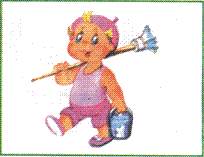 «Качели»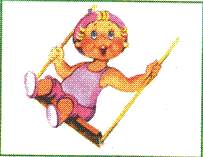 «Фокус»